Приложение 4к РегламентуДонецкого городского совета 	Донецкой Народной Республикипервого созыва(пункт 58.1)Бланк письма Донецкого городского совета Донецкой Народной РеспубликиДОНЕЦКИЙ ГОРОДСКОЙ СОВЕТДОНЕЦКОЙ НАРОДНОЙ РЕСПУБЛИКИ(первый созыв)ул. Артема, 98, г.о. Донецк, г. Донецк, 283050, тел. +7 (856) 334-01-60, e-mail: dongorsovet@mail.ru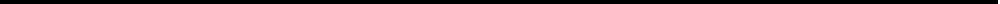   _______________№ _____________  на №__________ от _____________